THE SOOTY SHOW LIVE UK TOUR FRIDAY 7TH FEBRUARY 2014 – SUNDAY 29TH JUNE 2014PLEASE SEE LISTINGS BELOW, MORE DATES TO BE ADDED www.thesootyshow.com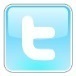 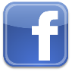 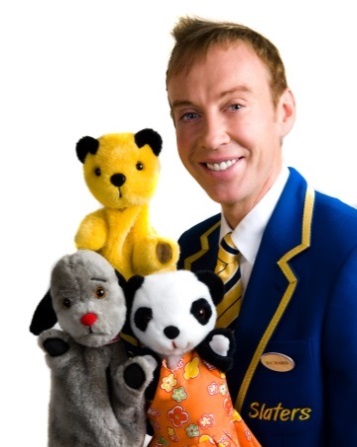 Sooty & FriendsRecently celebrating his 65th year in show business Sooty, the nation’s favourite bear, will be embarking on a UK tour in 2014. Here is a look back at some famous friends Sooty has made during his exciting TV career. NOTES TO EDITORS The Sooty show is the longest running children’s programme in the world. This year, it has been on our television screens for 65 years.  Harry Corbett originally bought Sooty for his son Matthew Corbett whilst on holiday in Blackpool in 1948. Sooty first appeared on our screens in 1952. Following Harry Corbett's retirement in 1976, Sooty was operated by Corbett's son Matthew, and enjoyed a new wave of popularity on stage and TV.
Matthew Corbett retired in 1998, giving Sooty to then co-star Richard Cadell who presented the show through another five series. In June 2008, Richard Cadell bought the rights to Sooty. CONTINUE FOR LISTINGS For more information and for press opportunities with Sooty, Sweep, Soo and Richard please contact Evelina Andrews evelinaa@kppr.tv or Charlotte Prentice charlotte@kppr.tv 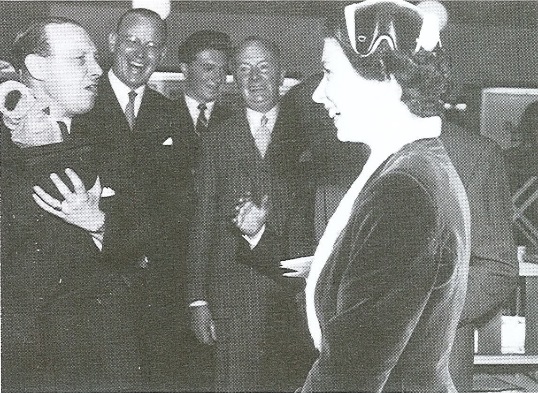 The Queen met Sooty in 1955 when he mischievously squirted water in Prince Phillips face! Her Majesty also said Sooty was Princess Anne’s favourite programme, let’s hope Prince George is a fan of The Sooty Show too!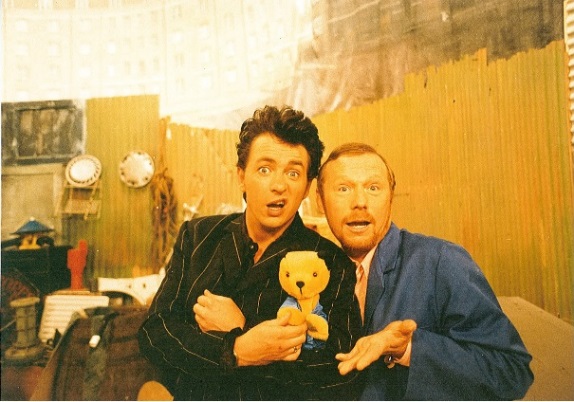 Shane Ritchie has been friends with Sooty for years as he starred in the 1997 Sooty’s Christmas Panto.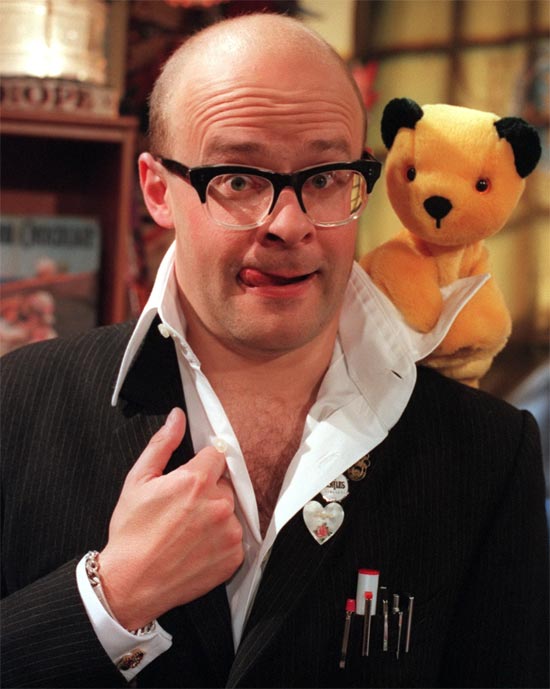 Harry Hill and Sooty go way back since Harry starred in Sooty & Co in 1998.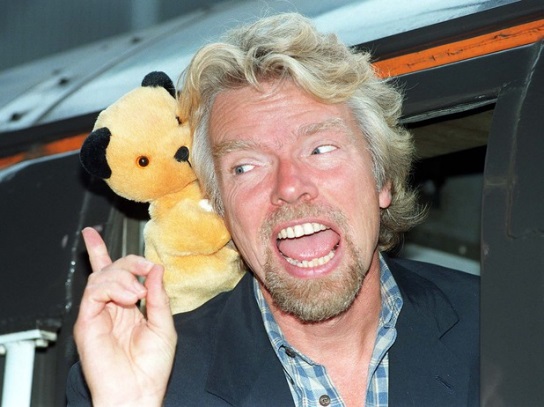 Sooty talks business with Richard Branson in 1998 – or show business!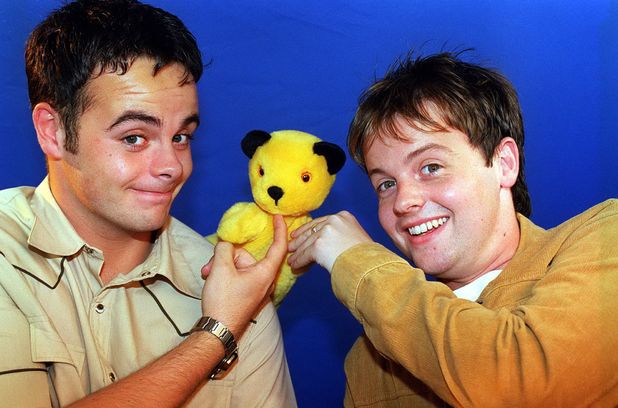 Back in 2000 when Ant and Dec think Sooty’s Got Talent!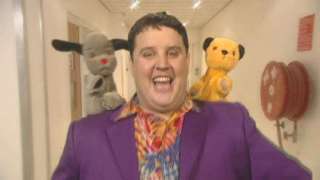 Sooty and Sweep helped Peter Kay find the way to Amarillo for his 2005 Comic Relief single.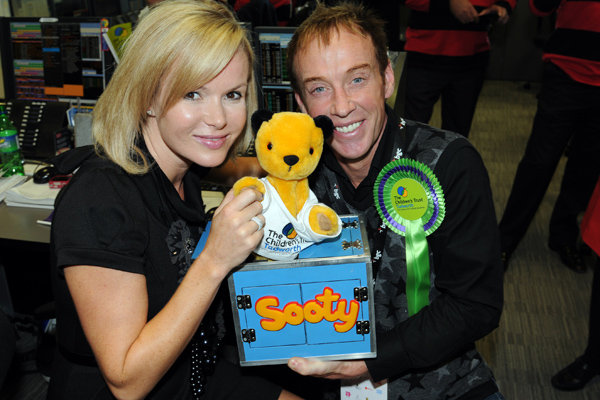 Sooty had the pleasure of working with Amanda Holden in 2010 for The Children’s Trust.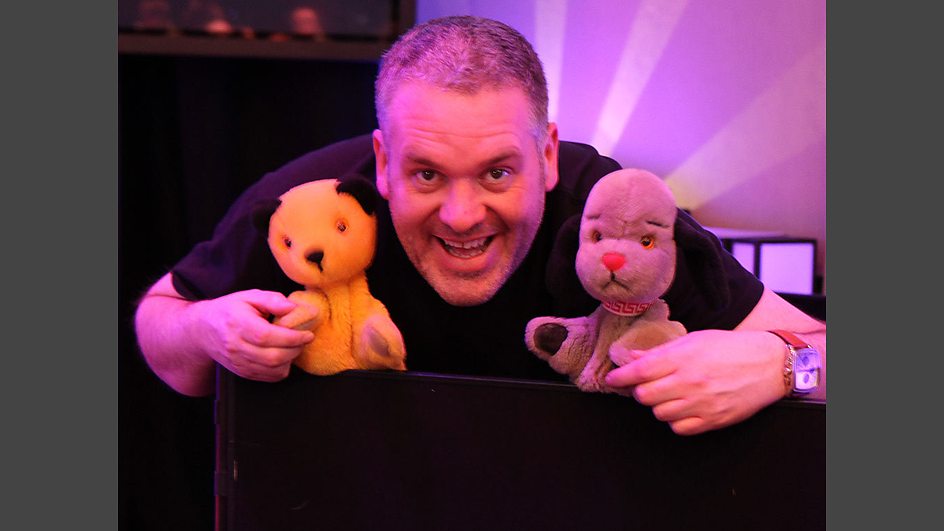 Sooty and Sweep surprised Chris Moyles for his 2011 radio birthday show.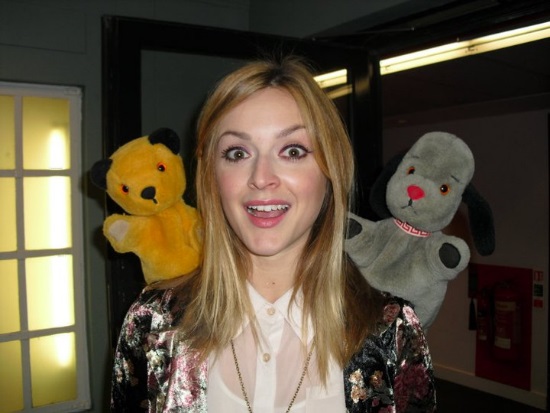 Sooty and Sweep hanging out with Fearne Cotton at BBC Radio 1 in 2011.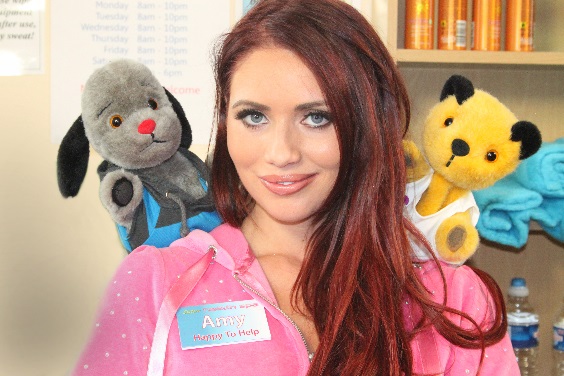 Amy Childs brought Essex to Somerset for filming the new series of The Sooty Show 2013.DateTownVenueBox OfficeBox Office JULY 2014 Saturday 5thTenbury WellsLudlow Arts FestivalLudlow Arts Festival08442 485 165Sunday 6th Tunbridge WellsAssembly HallsAssembly Halls01892 530613Saturday 12thGravesendWoodville HallsWoodville Halls01474 337774Sunday 13th SkegnessEmbassy TheatreEmbassy Theatre0845 674 0505Saturday 19th TamworthTamworth Assembly RoomsTamworth Assembly Rooms01827 709618Sunday 20thHorshamThe CapitolThe Capitol01403 750 220Thursday 24th BedfordCorn ExchangeCorn Exchange01234 344 813 Fri & Sat, 25th & 26th Weston-super-mareThe PlayhouseThe Playhouse01934 645544Sunday 27thHerefordThe CourtyardThe Courtyard01432 340555Tuesday 29thReadingHexagonHexagon0118 960 6060Wednesday 30th FleetwoodMarine HallMarine Hall01253 887693Thursday 31stNewarkPalace TheatrePalace Theatre01636 655755AUGUST 2014Friday 1stLlandudnoCymruCymru01492 872 000Saturday 2ndConsettEmpire TheatreEmpire Theatre01207 218171Sunday 3rd SalfordThe LowryThe Lowry0843 208 6000Friday 8thIlfracombeLandmark TheatreLandmark Theatre01271 324 242Sunday 10th BridlingtonThe SpaThe Spa01262 678 258Thursday 14thPorthcawlGrand PavilionGrand Pavilion01656 815 995Friday 15thChristchurchThe Regent CentreThe Regent Centre01202 499 199Saturday 16th Shanklin LowShanklin TheatreShanklin Theatre01983 868 000Sunday 17thMargateTheatre Royal Margate Theatre Royal Margate 01843 292 795Tuesday 19th CroydonAshcroft TheatreAshcroft Theatre02086 889 291Wednesday 20thEast GrinsteadChequer Mead TheatreChequer Mead Theatre01342 302 000Thur, Fri & Sat
21st, 22nd & 23rdHornchurchQueen's TheatreQueen's Theatre01708 443 333Sunday 24th WatfordColosseumColosseum08450 753 993Thursday 28thKetteringLighthouse TheatreLighthouse Theatre01536 414 141Friday 29thStockportPlazaPlaza0161 477 7779Saturday 30th WorthingConnaughtConnaught01903 206 206Sunday 31st HarlowThe Harlow PlayhouseThe Harlow Playhouse01279 431 945SEPTEMBER 2014Saturday 6thDartfordOrchard TheatreOrchard Theatre01322 220 000Sunday 7thAberystwythArts CentreArts Centre01970 623 232Saturday 13th HullNew TheatreNew Theatre01482 300 300Sunday 14th BillinghamBillingham Forum Billingham Forum 01642 552 663Saturday 20th DerbyGuildhall TheatreGuildhall Theatre01332 594 250Sunday 21stBoltonAlbert HallsAlbert Halls01204 334 400Sunday 28thPotters BarWyllyotts TheatreWyllyotts Theatre01707 645 005OCTOBER 2014Saturday 4thRuncornThe BrindleyThe Brindley01519 078 360Sunday 5th HalifaxVictoria TheatreVictoria Theatre01422 351 158Saturday 11thBarkingThe BroadwayThe Broadway02085 075 607Sunday 12thShrewsburyTheatre SevernTheatre Severn01743 281 281Saturday 18th ChesterfieldPomegranatePomegranate01246 345 222Sunday 19thLichfieldGarrick TheatreGarrick Theatre01543 412 121Saturday 25th CamberelyCamberely TheatreCamberely Theatre01276 707 600Sunday 26thSwindonWyvernWyvern01793 524 481Monday 27thPeterboroughThe KeyThe Key0173 320 7239Tuesday 28th CromerCromer PierCromer Pier01263 512 495Wednesday 29thSouthportSouthport TheatreSouthport Theatre01704 504 454Thursday 30th RedditchPalace TheatrePalace Theatre01527 652 03Friday 31stNewtownThe HafrenThe Hafren01686 614 555NOVEMBER 2014Saturday 1stBostonBlackfriars TheatreBlackfriars Theatre01205 363 108Sunday 2ndStevenageGordon Craig TheatreGordon Craig Theatre01438 363 200Saturday 8th WimborneTivoli TheatreTivoli Theatre01202 885 566Saturday 15thCarmarthenThe Lyric TheatreThe Lyric Theatre08452 263 510Sunday 16thCheshamThe ElgivaThe Elgiva01494 582 900